MINISTRY OF DEFENCE & MILITARY VETERANSNATIONAL ASSEMBLYQUESTION FOR WRITTEN REPLY613.	Mr N S Matiase (EFF) to ask the Minister of Defence and Military Veterans:What (a) total amount has (i) her department and (ii) each of the entities reporting to her spent on (aa) cleaning, (bb) security and (cc) gardening services in the (aaa) 2017-18 and (bbb) 2018-19 financial years, (b) amount was paid to each service provider to provide each specified service and (c) total amount was paid to each of the service providers? 									NW1610EREPLY:CASTLE CONTROL BOARD:Question 613 (a)(ii): for (aaa) 2017/2018 (aa) Cleaning – nothing spent 			(bb) Security – nothing spent			(cc) Gardening services – nothing spent(a)(ii): for (bbb) 2018/2019(aa) Cleaning – nothing spent (bb) Security – nothing spent(cc) Gardening services – nothing spent (kindly note that a service provider was appointed on 1 March 2019 through a Department of Defence process and funding at the cost of DEPARTMENT OF MILITARY VETERANSREPLY (i) During 2017/18 and 2018/19 financial years, the Department of Military Veterans (DMV) spent R2 887 000.00 on Security Services utilizing a service provider named Red Alert. The Department did not utilize a service provider for both cleaning and gardening services. (aaa) During 2017/18 financial year, DMV spent R1 448 000.00 on security services – service provider called Red Alert(bbb) During 2018/19 financial year, DMV spent R1 439 000.00 on security services – service provider called Red Alertand (c) as per the below table, total amount paid per service provider per year is indicatedMILITARY OMBUDThe Office of the Military Ombud incurred the following expenditure:REPLYDEFENCE FORCE SERVICE COMMISSION(ii): 	(aa) 2016/17 – Nothing spent(bb) 2017/18 – Nothing Spent(cc) 2018/19 – Nothing Spentb)	Nothingc)	NothingDEPARTMENT OF DEFENCEREPLY:The Logistics Division (Directorate Procurement Management) obtained the data from State Information Technology Agency (SITA), through the office of Director Budget Control (DBC) at the Finance Management Division (FMD). Transactions paid by cash account system (CAS) are excluded, as neither the Finance Management System (FMS) nor any other system in the Department of Defence (DOD) makes provision for the retrieving/obtaining of such information. The amount spent by the DOD on (aa) cleaning, (bb) security and (cc) gardening services in the (aaa) 2017/18 and (bbb) 2018/19 financial years is as indicated in Appendix A. The amount that was paid to each service provider for to provide each specified service is indicated in Appendix B and the total amount that was paid to each of the service providers is as indicated in Appendix C.Services ProvidedFY2017/18FY2018/19Service ProviderCleaningNilNilNo service providerSecurityR1 448 000.00R1 439 000.00Red AlertGardening ServicesNilNilNo service providerSer NoDescriptionFY2017/18FY2018/19Ser Noa.b.c.1.Cleaning ServicesR214,310.58R253,275.662.Security Services (Property)-R93,150.003.Gardening Services--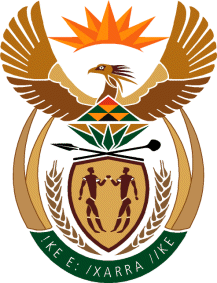 